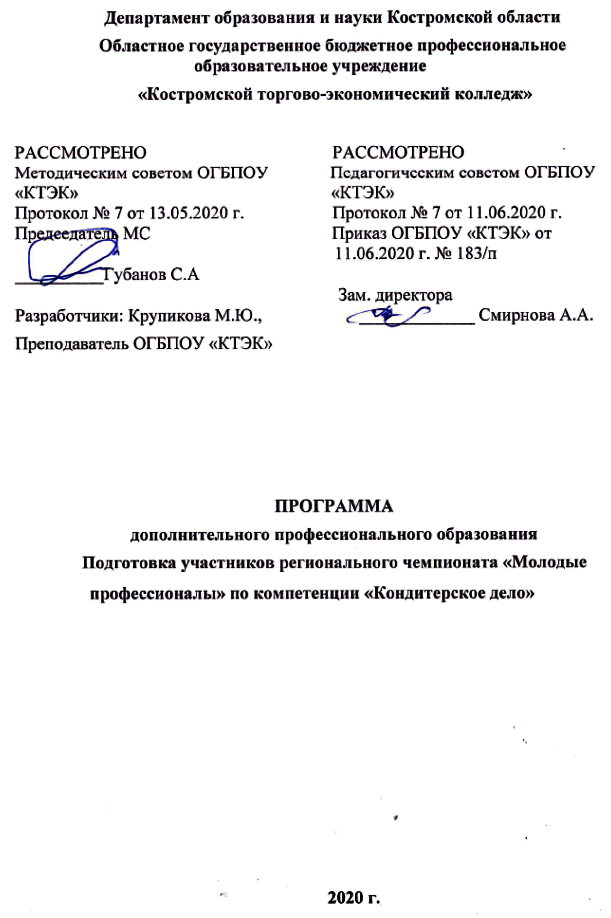 ОПИСАНИЕ ПРОГРАММЫ1. Название программы: Программа подготовки участников регионального чемпионата «Молодые профессионалы» (Ворлдскиллс Россия) по компетенции «Кондитерское дело».2. Категория слушателей: лица, имеющие (получающие) основное общее(среднее) или среднее профессиональное образование, участники регионального чемпионата «Молодые профессионалы» WorldSkills (далее – WSR) по компетенции «Кондитерское дело». 3. Цель освоение программы: Формирование (совершенствование) у слушателей компетенций по моделированию фигурок; изготовлению шоколадных конфет; сахарной и шоколадной скульптуры; фруктового антреме и миниатюр.4. Форма обучения: Очно-заочная с применением дистанционных образовательных технологий. 5. Освоение программы предполагает достижение уровня квалификации в соответствии с профессиональным стандартом «Кондитер», утвержденного Приказом Минтруда и социальной защиты РФ от 07.09.2015 г. № 597н и   спецификацией стандарта компетенции 32 WSI «Кондитерское дело» (WorldSkills Standards Specifications), утвержденного Союзом «Агентство развития профессиональных сообществ и рабочих кадров «Молодые профессионалы (Ворлдскиллс Россия)» от 2019 г.6. Образовательные результаты: Слушатель, освоивший программу, должен обладать профессиональными компетенциями: - Приготовление шоколадных конфет различного ассортимента.- Приготовление сахарной и шоколадной скульптуры.- Приготовление фруктового антреме, миниатюр, гато и способы их оформления оформления.- Моделирование фигурок из сахарной пасты, мастики, марципана. Окрашивание их различными способами.7. Результаты обучения:В результате освоения пограммы слушатель должен приобрести знания и умения, необходимые для качественного изменения перечисленной выше профессиональной компетенции. Слушатель должензнать:историю, современное состояние и перспективы развития движения WorldSkills International (WSI) и WorldSkills Russia (Ворлдскиллс Россия «Молодые профессионалы»);требования охраны труда и техники безопасности и пожарной безопасности;основные принципы сочетания ингредиентов для получения оптимальных результатов и устранения недостатков в случае непредвиденных результатов;ингредиенты, используемые в кондитерском деле, а также их сезонность, доступность, стоимость, условия хранения и способы применения;применение цветов, вкусовые комбинации и согласование текстур;важность минимизации количества отходов, рациональности, уважительного обращения с ингредиентами;принципы планирования в целях правильной организации рабочего времени;нормы гигиены и нормативные акты, регулирующие хранение, обработку, приготовление и обслуживание; правила безопасности и нормы гигиены при хранении всех товаров и готовых изделий;способы и последствия применения разрыхлителей, включая дрожжи, пекарский порошок, яичные белки, а также инновационные, современные продукты;обширный ряд классических и современных видов тортов, пирожных, десертов;методы производства, хранения и презентации тортов, пирожных и десертов; инструменты для изготовления тортов, пирожных и десертов;ингредиенты, используемые для изготовления и украшения тортов, пирожных и десертов;ассортимент кондитерских изделий и шоколада;методы темперирования шоколада вручную;виды, качество и способы применения шоколада и шоколадных изделий;технику безопасности при работе с изделиями из горячего сахара;виды выпечки, тортов, бисквитов и т. д. и их применение в изготовлении и презентации порционных тортов, выпечки, миниатюр, птифура;принципы ручной отсадки и подготовки продуктов при отсутствии форм;влияние окружающей обстановки (воздействие тепла, света, воздействие влажности) на демонстрационные образцы;материалы, инструменты и техники, которые могут применяться при изготовлении демонстрационных образцов;реакцию материалов на лепку и литье;визуальное впечатление от образцов, изготовленных с помощью лепных форм;техники и методы лепки, литья, окрашивания, презентации лепных форм;уметь:проверить и подготовить инструменты и оборудование для оптимизации рабочего процесса; экономично расходовать ингредиенты и минимизировать отходы; заранее и точно заказывать товары и материалы для соответствия запланированной работе; работать в рамках данной темы; заменять ингредиенты в случае непредвиденного дефицита; работать с соблюдением норм гигиены и нормативных актов, регулирующих хранение, обработку, приготовление и обслуживание;всегда следить за собственной чистотой и внешностью;работать аккуратно и придерживаться правил техники безопасности;соблюдать правила безопасности и нормы гигиены при хранении всех товаров и готовых изделий.изготавливать широкий ряд десертов с сочетанием бисквита, печенья, кремов, ганаша, желе, муссов, фруктов и т. д.;изготавливать торты, пирожные и десерты высокого качества с удачными сочетаниями продуктов, текстурами, презентацией и украшениями;эффективно сочетать вкусы, текстуры и цвета;эффектно презентовать торты, пирожные и десерты в соответствии с требованиями мероприятия, местом и стилем подачи;изготовить широкий ряд горячих, холодных и замороженных десертов неизменно высокого качества, содержащих или не содержащих аллергены, а также с учетом других диетических рекомендаций;изготовить горячие, холодные и замороженные десерты с соблюдением высоких стандартов качества и установленных сроков;решать проблему нехватки или замены ингредиентов;темперировать шоколад для получения продукта с блеском и хрустом, которая не показывает следов жира или сахарной седины;работать с темным, молочным и белым шоколадом;изготавливать глазурь для украшения, прослаивания, наполнения, покрытия кондитерских изделий однородного размера и одинаковых свойств с помощью вилок для ручной глазировки;изготавливать и эффективно применять ганаш;изготавливать и использовать украшения, такие как карамелизированные и засахаренные фрукты, орехи, травы, фигурный шоколад;с точностью изготавливать шоколад и кондитерские изделия в соответствии с указанной массой и размерами;работать с горячими продуктами систематически и с соблюдением техники безопасности;изготавливать миниатюры, порционные торты, птифур на основе сладких бисквитов, и комбинаций тортов;презентовать миниатюры, порционные торты, птифур в соответствии с требованиями рынка;использовать кондитерский мешок и шприцы, чтобы отсаживать и представлять отдельные продукты последовательно;изготавливать образцы с использованием сахара в техниках литья, тянутой сахарной массы, выдувания прессования, пастилажа, грильяжа и т. д.;окрашивать сахарные и шоколадные изделия;вручную вылепить гладкие формы без трещин из марципановой и сахарной пасты в соответствии с заданной темой (силуэты, фрукты, животные, цветы и т. д.);окрашивать лепные изделия в различных техниках, включая аэрографию, нанесение краски кистью, обжиг, использование красителей;при необходимости успешно применять такие инструменты для лепки, как резаки, формы, прессы;обеспечить стильную и гармоничную презентацию моделей;использовать королевскую глазурь и шоколад для выделения деталей;строго соблюдать технику безопасности и нормы охраны здоровья при лепке вручную.иметь (практический опыт):работы с тепловым, механическим и холодильным оборудованием;составления технологических карт на кондитерские изделия;темперирования шоколада; работы с темным, молочным и белым шоколадом; изготовления глазури для украшения, прослаивания, наполнения, покрытия кондитерских изделий; изготовления начинок; изготовления шоколадных конфет различного ассортимента; приготовления карамели литой, тянутой, выдувной, прессованной, а также пастилажа и грильяжа; изготовления сахарных украшений для оформления кондитерских изделий и сервировки;изготовления широкого ассортимента тортов с использованием различных техник, видов тортов и украшений;изготовления широкого ассортимента десертов с сочетанием бисквита, печенья, кремов, ганаша, желе, муссов, фруктов и т.д.;изготовления различных форм нужного размера и веса;окрашивания кондитерских изделий;презентации тортов, пирожных, десертов в соответствии с требованиями мероприятия.Учебный планКалендарный учебный график10. Организационно–педагогические условия10.1 Материально-технические условия реализации программы10.2. Кадровые ресурсы10.3. Учебно-методическое обеспечение программыОсновные источники:ГОСТ 30390-2013. Услуги общественного питания. Продукция общественного питания, реализуемая населению. Общие технические условия.ГОСТ 31986-2012. Услуги общественного питания. Метод органолептической оценки качества продукции общественного питания. ГОСТ 31987-2012. Услуги общественного питания. Технологические документы на продукцию общественного питания. Общие требования к оформлению, построению и содержанию.ГОСТ 31988-2012.Услуги общественного питания. Метод расчета отходов и потерь сырья и пищевых продуктов при производстве продукции общественного питания.ГОСТ 32691-2014. Услуги общественного питания. Порядок разработки фирменных и новых блюд и изделий на предприятиях общественного питания.Бурчакова И.Ю., Ермилова С.В. // Организация и ведение процессов приготовления, оформления и подготовка к реализации хлебобулочных, мучных кондитерских изделий сложного ассортимента\ И.Ю. Бурчакова, С.В. Ермилова. – М.: Издательский центр «Академия», 2017. – 384 с.Минифай Б.У. // Шоколад, конфеты, карамель и другие кондитерские изделия / Б.У. Минифай. СПб.: Профессия, 2018. – 816 с.Электронные ресурсы:https://nationalteam.worldskills.ru/skills/konditerskoe-delo/https://www.gastronom.ru/text/temperirovanie-shokolada-doma-1010681https://zen.yandex.ru/media/chocoyamma/kak-temperirovat-shokolad-masterklass-5c9343ba573e4700b4e6b89e?utm_source=serphttps://vtk-moscow.ru/engine/rabota-s-izomaltom-master-klass-v-domashnix-usloviyax/http://dgficc.com/post/1611http://mnogoretseptov.ru/gato.htmlhttps://www.gastronom.ru/recipe/group/1596/ptifury   «Рабочая тетрадь по программе повышения квалификации преподавателей (мастеров производственного обучения) «Практика и методика реализации образовательных программ среднего профессионального образования с учетом спецификации стандартов Ворлдскиллс по компетенции «Кондитерское дело».   http://worldskills.tksiot.ru/wp-content/uploads/2019/12/1.-%D0%9A%D0%BE%D0%BD%D0%B4%D0%B8%D1%82%D0%B5%D1%80%D1%81%D0%BA%D0%BE%D0%B5-%D0%B4%D0%B5%D0%BB%D0%BE.pdf   11. Оценка качества освоения программы 11.1 Формы текущего контроля успеваемости и промежуточной аттестации по программе: 11.2 Примеры оценочных материалов для разделов учебной программы:Обучающийся за 16 часов (2 дня) должен выполнить следующие задания:- Фруктовый антреме, шоколадные конфеты и скульптура (1-й день). - Моделирование, десерты и пирожные (2-ой день).11.3 Критерии и шкала оценки для промежуточной аттестации по программе:1-й день:2-й деньСлушатель считается успешно прошедшим промежуточную аттестацию по программе  Подготовка участников регионального чемпионата «Молодые профессионалы» по компетенции «Кондитерское дело» при получении не менее 20 баллов за выполненную работу.№ п/пНаименование разделаВсего, часАудиторныезанятияАудиторныезанятияДистанционныезанятияДистанционныезанятияСРС, час.Промежу-точнаяаттестация, час № п/пНаименование разделаВсего, часиз нихиз нихиз нихиз нихСРС, час.Промежу-точнаяаттестация, час № п/пНаименование разделаВсего, частеоретические занятия (лекции)Лабораторно-практические  занятия  теоретические занятия (лекции)практические  занятия  СРС, час.Промежу-точнаяаттестация, час 123456789Знакомство с WSI и Ворлдскиллс Россия82-6--зачетОрганизация работы кондитерского цеха, составление меню и технологических карт104-6--зачетОхрана труда, санитария и гигиена 104-6--зачетПрофессиональный модуль 1. Торты, пирожные и десерты36624-6-зачетПрофессиональный модуль 2. Горячие, холодные, замороженные десерты18-12-6-зачетПрофессиональный модуль 3. Шоколад26218-6-зачетПрофессиональный модуль 4. Миниатюры, порционные торты, птифур18-12-6-зачетПрофессиональный модуль 5. Демонстрационный образец (скульптура)18-18---зачетПрофессиональный модуль 6. Моделирование10-4-6-зачетПромежуточная аттестация по модулюПромежуточная аттестация по модулю16-----экзаменВсего:Всего:17018881830Наименование разделов (дисциплин, практик, стажировок, иных видов учебной деятельности) Объем  нагрузки, ч.Учебные неделиУчебные неделиУчебные неделиУчебные неделиУчебные неделиУчебные неделиУчебные неделиУчебные неделиУчебные неделиНаименование разделов (дисциплин, практик, стажировок, иных видов учебной деятельности) Объем  нагрузки, ч.1234567891 раздел882 раздел10103 раздел10104 раздел36818105 раздел188106 раздел268187 раздел18188 раздел18189 раздел1010Промежуточная аттестация1616Вид ресурсаХарактеристика ресурса и количествоАудиторияОборудована компьютером, проектором и экраном, учебные столы и стулья, МФУ, презентерУчебный кондитерский цехСтолы производственные, весы настольные электронные, плиты индукционные с подставкой, водоумягчитель, пароконвектомат, зонт вытяжной, миксер планетарный, ванна для растапливания шоколада, фен строительный, пирометр лазерный, краскопульт пневматический, стол для краскопульта, компрессор, карамелизатор в комплекте с баллоном, помпа для карамели, тестораскаточная машина, металлический шкаф для посуды, подовая печь, конвекционная печь с подставкой, шкаф холодильный, шкаф шоковой заморозки, микроволновая печь, блендер погружной, соковыжималка шнековая, аэрограф, лампа для карамели, куттер, ванна моечная со смесителем, микровесы, тележка-шпилька, стеллажи кухонные, стол с моечной ваннойПрограммное обеспечение для реализации программы на основе дистанционных образовательных технологий или в рамках смешанного обученияMS Win 10 profMicrosoft Office 2019 Home and StudentDr. WebSecuritySpaceКартриджи для МФУФильтрДистанционное обучение в системе MOODLEКанцелярские товарыБумага для принтера, ручки шариковыеИнвентарь, инструменты, приспособленияДоска гранитная, формы для конфет, паллеты, силиконовые жгуты, лопатки, кольца, кондитерские мешки, венчики, силиконовые коврики и формы, гастроемкости, прессы, противни для индукционной печи, противни алюминевые перфорированные, посуда для подачи, противни для тележки-шпильки Вид ресурсаХарактеристика ресурса и количествоРуководитель проекта/кураторРуководитель ресурсного центраРазработчик контентаПреподавательЛектор Преподаватель (эксперт WSR)МодераторПреподавательТьютор ПреподавательНаименование разделов учебного плана Технология и/или метод(ы) проведения оценочного мероприятия Шкала оценки (баллы, «зачтено» / «не зачтено»)Размещение оценочных материалов Знакомство с WSI и Ворлдскиллс Россиязачет«зачтено» / «не зачтено»ТАОрганизация работы кондитерского цеха, составление меню и технологических картзачет«зачтено» / «не зачтено»ТАОхрана труда, санитария и гигиена зачет«зачтено» / «не зачтено»ТАПрофессиональный модуль 1. Торты, пирожные и десертызачет«зачтено» / «не зачтено»ВРПрофессиональный модуль 2. Горячие, холодные, замороженные десертызачет«зачтено» / «не зачтено»ВРПрофессиональный модуль 3. Шоколадзачет«зачтено» / «не зачтено»ВРПрофессиональный модуль 4. Миниатюры, порционные торты, птифурзачет«зачтено» / «не зачтено»ВРПрофессиональный модуль 5. Демонстрационный образец (скульптура)зачет«зачтено» / «не зачтено»ВРПрофессиональный модуль 6. Моделированиезачет«зачтено» / «не зачтено»ВРПромежуточная аттестация по модулюэкзамен   «зачтено» / «не зачтено»ВРКритерии оцениванияБаллРабота в соответствии с требованиями ТБ и ОТ 0,5Работа в соответствии с требованиями гигиены и санитарии0,5Технологический процесс приготовления 1Техника работы с кондитерским мешком1Темперирование, блеск2Техника формовки/отделки 2Текстура 2Вкус2Отделка, декорирование2Общее впечатление 1Вес1ИТОГО:15Критерии оцениванияБаллРабота в соответствии с требованиями ТБ и ОТ 0,5Работа в соответствии с требованиями гигиены и санитарии0,5Технологический процесс приготовления 1Идентичность2Техника формовки/отделки 2Окрашивание1Текстура2Вкус2Отделка, декорирование1Визуальное впечатление 2Вес1ИТОГО:15